DOCENTI SCUOLA PRIMARIAFORMAZIONE DOCENTI NEO ASSUNTI  AMBITO 5 TECNOLOGIE E DIDATTICAA. S. 2021/2022VENERDI’ 25 MARZO MODALITA’ ON LINE      ISTITUTO COMPRENSIVO “TEN. F. PETRUCCI”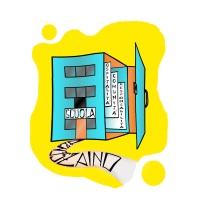 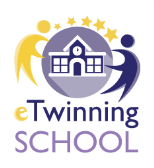 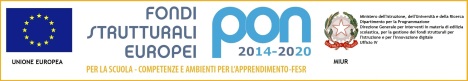      Via  Ten. F. Petrucci, 16 – 05026 Montecastrilli (TR)   Tel./Fax Uff.Segret. 0744 940235 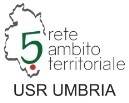 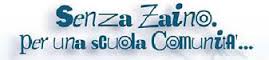  www.comprensivomontecastrilli.edu.it     tric816004@istruzione.itNCognomeNomeIstituto di  servizioMAIL Istituto di  servizioFirmaIngresso 15,30FirmaUscita 18,30 1ALTOBELLI  SUSANNAD.D. AMELIA "J. ORSINITREE01500A@istruzione.it2AQUILINI  RICCARDOI.C. MONTECASTRILLITric816004@istruzione.it3BACCARELLI  FABIANAI.C. ALLERONATRIC81700X@istruzione.it4BERARDI  FRANCESCAI.C. ALLERONATRIC81700X@istruzione.it5BIANCHI  CATIAI.C. ORVIETO - MONTECCHIOTric82200b@istruzione.it6BINARELLI  PAMELAI C NARNI SCALOtric82000q@istruzione.it7BRUSTENGHI  CATERINAIST. OMNICOMPR. FABROtric815008@istruzione.it8CARLACCINI  SABRINAD.D. AMELIA "J. ORSINITREE01500A@istruzione.it9CATINELLI  MOIRAI.C. ALLERONATRIC81700X@istruzione.it10DINI  NATASCIAIST. OMNICOMPR. FABROtric815008@istruzione.it11DOMINICI  SILVIAI C NARNI CENTROtric82100g@istruzione.it12FERRI  MARINAI.C. MONTECASTRILLITric816004@istruzione.itNCognomeNomeIstituto di  servizioMAIL Istituto di  servizioFirmaIngresso 15,30FirmaUscita 18,3013FREDDI  BARBARAI.C. ALLERONATRIC81700X@istruzione.it14GALLI  MANOLAI.C. ORVIETO - MONTECCHIOTric82200b@istruzione.it15GIACHINO  ILARIAI.C. ATTIGLIANO- TRIC810005@istruzione.it16GRASSINI  MARIA ELISAI.C. ORVIETO - BASCHITric823007@istruzione.it17INNOCENTI  CRISTIANAI.C. ALLERONATRIC81700X@istruzione.it18LEONARDI  DANIELAI.C. ORVIETO - BASCHITric823007@istruzione.it19LUCANTONI  LAURAI C NARNI CENTROtric82100g@istruzione.it20MASSIERI  VALENTINAI.C. ORVIETO - MONTECCHIOTric82200b@istruzione.it21NEGRONI  GIORGIAI.C. ALLERONATRIC81700X@istruzione.it22PAGLIARI  RAFFAELEI.C. ATTIGLIANO- TRIC810005@istruzione.it23PAPA  FABIOLAI.C. MONTECASTRILLITric816004@istruzione.it24RAPACCINI  ELENAI.C. ALLERONATRIC81700X@istruzione.it25SENSINI  CLAUDIAD.D. AMELIA "J. ORSINITREE01500A@istruzione.it26SPANU  ELISABETTAI.C. ORVIETO - MONTECCHIOTric82200b@istruzione.it27STAMPACHIACCHIERE  ELISAI.C. ORVIETO - MONTECCHIOTric82200b@istruzione.it28TRINCHITELLI  SARAI.C. ORVIETO - MONTECCHIOTric82200b@istruzione.it29URBANI  ANNA RITAI.C. MONTECASTRILLITric816004@istruzione.it30VALENTINI  FRANCESCAI.C. ATTIGLIANO-TRIC810005@istruzione.itNCognomeNomeIstituto di  servizioMAIL Istituto di  servizioFirmaIngresso 15,30FirmaUscita 18,3031VENEZIANO  GAETANAI.C. ALLERONATRIC81700X@istruzione.it